«Гамлет Щигровского уезда» создавался весной и летом 1848 г., после некоторого перерыва в работе над «Записками охотника» (последний предшествовавший ему рассказ «Смерть» написан в конце 1847 г.). Рассказ закончен вчерне не ранее последних чисел мая 1848 г. (на последнем листе автографа — начало письма с датой: «Paris, Dimanche, 28 Mai 48»). В черновой редакции рассказ назывался «Обед», так как первоначально содержание его ограничивалось описанием обеда «у богатого помещика и охотника Александра Михайлыча Г***». 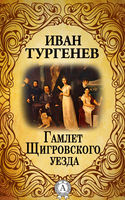 Несколько позднее (судя по характеру письма и другим палеографическим признакам) дописана остальная часть, помеченная в черновике: «К «Обеду». В конце лета или в начале осени рассказ был прислан в Петербург, в редакцию «Современника». 12 (24) сентября 1848 г. Некрасов сообщал Тургеневу свое впечатление от «Гамлета…», а также «Чертопханова и Недопюскина»: «Ваши два последние присланные рассказа принадлежат к удачнейшим в «Записках охотника».«Гамлет Щигровского уезда» И.С. Тургенев:Краткое содержание - https://www.allsoch.ru/turgenev/gamlet_shigrovskogo_uezda/Полный текст - https://www.litmir.me/br/?b=27959&p=1Биография автора - https://www.syl.ru/article/175442/new_biografiya-turgeneva-kratkaya-sudba-i-tvorchestvo-velikogo-pisatelyaАудиокнига - https://www.youtube.com/watch?v=UUHYCgf20wkЭкранизация 1975г. - https://ok.ru/video/261317659249